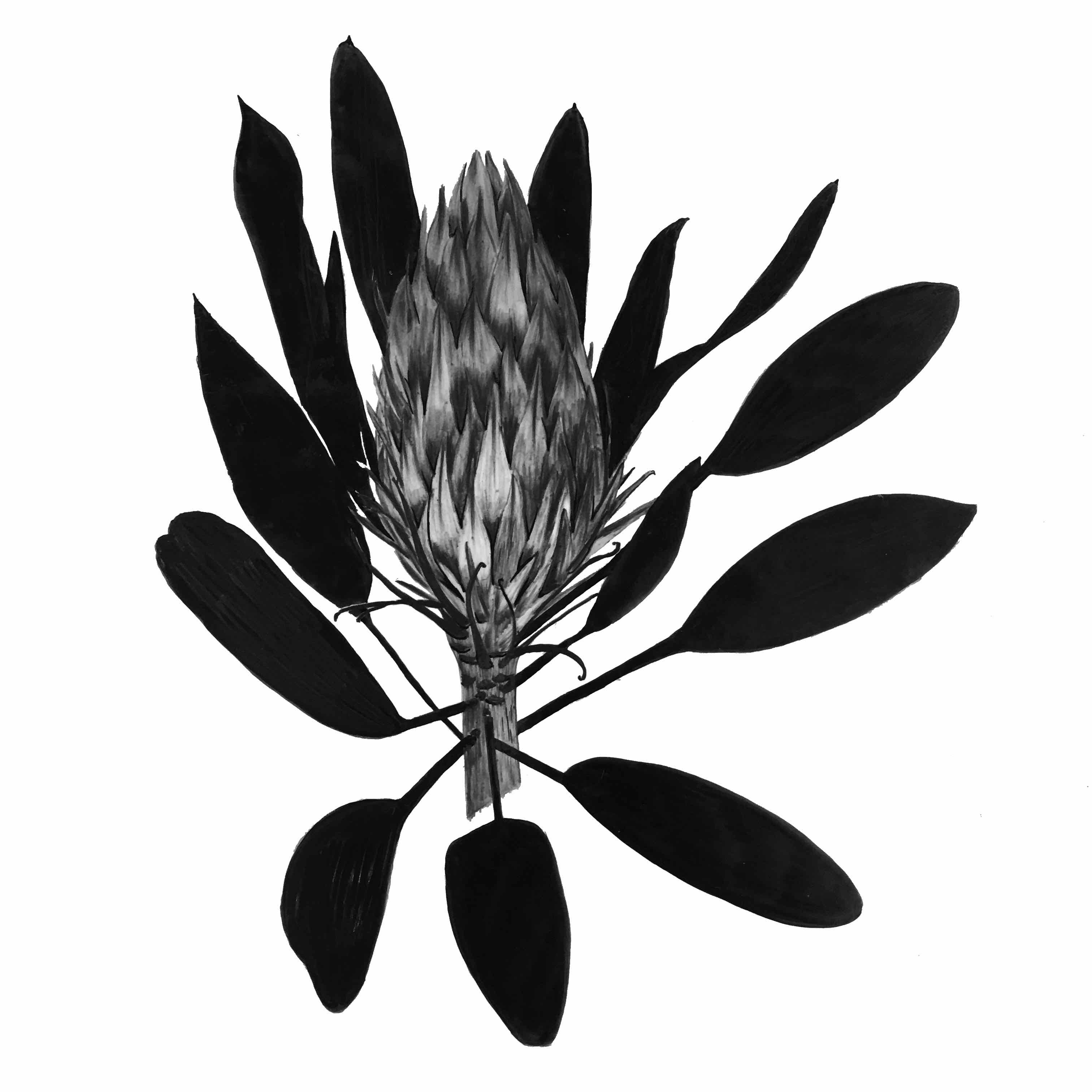 Deeply connected to our natural world Trudy’s works on paper are created by printing many layers of monotype and solarplate etchings. With mindful observation, the initial drawings are etched in the very sun and water that her specimens are found.Delicate textures and atmospheric depth bring Trudy’s love and empathy for the natural environment directly to the viewer. Her inspiration is collected quite close to home, from her garden and around the coastal landscape of Lorne on Victoria’s picturesque Great Ocean Road. Her studio is filled with specimens collected from the bush and sea. Clear air, gorgeous skies, beach and bush provide a never-ending palette to draw from.Trudy enjoys teaching both children and adults in workshops within her studio as well as by invitation to other art facilities.Her range of textile designed homewares include designer cushions, table runners and wallpaper are a transference of her art from paper to fabric.  With an ethos of protecting our environment by using organic product and recycling as much as possible, it is well worth the effort to make her products locally.Trudy has artwork in the collection of the Olivia Newton-John Cancer & Wellness Centre at the Austin Hospital and other Private Collections throughout Australia, United States of America and the United Kingdom.Gallery RepresentationQueenscliff Gallery & Workshop, 81 Hesse Street, Queenscliff, Victoriahttp://qgw.com.auLauriston Press, Prints & Drawings, Victoriahttps://lauristonpress.com.auCounterweave Arts, Rome, Italyhttps://counterweave.com/EducationCAE, Diploma & Advanced Diploma of Visual Arts, Completed 2012Exhibition History SOLO ExhibitionsOct 2018	‘In my Garden’, Port Jackson Press Print Gallery, CollingwoodAug 2018	‘Gardens’ Carlisle Street Art Gallery, St KildaAug 2017	‘Coming into Spring’ Little Window of Opportunity, Port Jackson Press Print GalleryFeb 2016 	Little Window of Opportunity, Port Jackson Press Print GalleryJuly 2015	OCEANUS, Port Jackson Press Print GalleryMay 2014	DRAGONS & BANKSIAS, Firestation Print StudioSept/Oct 2012	FRAGILITY, Firestation Print Studio, Armadale, Victoria, AustraliaSelected GROUP Exhibitions & EventsFeb 2020	‘EDITIONS 2020’ Tacit GalleriesOct 2019	Albert Park College Art ShowSept 2019	Sydney Contemporary, MELBOURNE STUDIOS #trudyrice #lisasewardsMay 2019	HISTORIA, Queenscliff Gallery & WorkshopMay 2019	Lauriston Press Gallery, CollectionApril 2019 	LIONS CLUB, Lorne Surf CoastDec-Jan 2019	‘Lustre’ Queenscliff Gallery & WorkshopOct 2018	Brunswick Street Gallery, Contemporary Impressions, Spring EditionOct 2018	Swiss by Natures, Swiss Festival, Eildon Manion, St KildaOct 2018	Albert Park College Art ShowSept 2018	Sydney Contemporary, MELBOURNE STUDIOS #trudyrice #lisasewardsAug 2018	Surf Coast Shire Open Studio, Lorne, VictoriaJuly 2019	Overwintering Exhibition, State Library of QueenslandJuly 2018	Winter Exhibition, Port Jackson Press Print GaleryJune 2018	Overwintering, Firestation Print Studio & Migaloo PressMay 2018	Counterweave Arts Gallery and Workshop, Rome, ITALYMay 2018 	Firestation in Florence, Fondazione II Bisonte, Florence, Italy & Firestation Print StudioFeb 2018	Beauty of Beast, Queenscliff Gallery & WorkshopDec 2017 	Summer Impressions, Port Jackson Press Print GalleryNov 2017 	Imaginings, Curated by Rona Green, Neospace, CollingwoodNov 2017 	Litho, Mono, Screen & Unique State Prints, Queenscliff Gallery & WorkshopOct 2017	Albert Park College Art ShowJune 2017	‘Tracing the Line in Contemporary Art’, PORT JACKSON PRESS PRINT GALLERY June 2017	Counterweave Arts Gallery and Workshop, Rome, ITALYMay 2017	Graeme Altmann Gallery, Advantage Road Exhibition March 2017 	LIONS CLUB, Lorne Surf CoastMarch 2017	Global Oceans, Hahndorf Academy, South AustraliaNov-Jan 2016	‘Proof’, PORT JACKSON PRESS PRINT GALLERYNov-Dec 2016	QUEENSCLIFF GALLERY & WORKSHOPJuly 2016 	‘Contemporary Paper’, PORT JACKSON PRESS PRINT GALLERYMarch 2016	LIONS CLUB, Lorne Surf CoastFeb 2016	Window @ PORT JACKSON PRESS PRINT GALLERYDec 2015	‘WRAP UP’, PORT JACKSON PRESS PRINT GALLERYDec 2015 	‘Glow Exhibition’ The Framing Salon, London (curated by Marguerite Brown)Dec 2015	SUMMER SALON 2015, Firestation Print Studio, Armadale, Victoria, Australia Sept-Nov 2015	Gippsland Art Gallery, Print PrizeSept 2015 	Linden New Art “Postcards Show”Print Exchange2020 EMOTIONS, Queenscliff Gallery & Workshop2019 HISTORIA, Queenscliff Gallery & Workshop 2017 Rona Green Print Exchange ‘Imaginings’ 66 Prints2017 Global Oceans, Hahndorf Academy, South Australian International Print Exchange	2016 Print Council of Australia, Australia wide print exchange2016 Firestation Print Studio & Atlanta Printmakers Studio “Deep South & Down Under” Print Exchange2016 The Lettered Print, Queenscliff Gallery & Workshop2014 IPE Print Exchange2014 Impresiones Gigantes Granada, Spain Print ExchangeTeaching ExperienceJan 2020	Solarplate Etching 1:4, 1-day workshop, Queenscliff Gallery & WorkshopSept 2019	Linocut Concertina Book 2-day workshop, Emerald Art Society, VictoriaJuly 2019	Solarplate Etching 1-day workshop, Firestation Print StudioJuly 2019	Solarplate Etching 1:2, 1-day workshop, Queenscliff Gallery & WorkshopJune 2019	Solarplate Etching 1-day workshop, Firestation Print StudioJune 2019	Solarplate Etching 2-day workshop, Firestation Print StudioJune 2019	Solarplate Etching 1:2, 1-day workshop, Queenscliff Gallery & WorkshopApril 2019	Solar Plate Etching 2-day workshop, Firestation Print StudioMarch 2019	Solar Plate Etching 2-day workshop, Emerald Art Society, VictoriaFeb 2019 	Solarplate Etching 1:1, 1-day workshop, Queenscliff Gallery & WorkshopJan 2019	Solarplate Etching 1:1, 1-day workshop, Queenscliff Gallery & WorkshopDec 2018	Solarplate Etching 1:1, 1-day workshop, Queenscliff Gallery & Workshop2018	CAE (Box Hill Institute) All Printmaking Techniques Cert III & IVSept 2018	Teenagers Drypoint workshop, Studio Warehouse, Port Melbourne Aug 2018	CAE Box Hill Institute, Solarplate Etching MasterclassJune 2018	Solar Plate Etching 2-day workshop, Emerald Art Society, VictoriaFeb 2018	Solar Plate Etching 2-day workshop, Wisteria Cottage, Tamborine Mountain, QueenslandJune – Nov 2017	CAE (Box Hill Institute) All Printmaking Techniques Cert IVJune 2017	CAE Box Hill Institute, Solarplate Etching MasterclassMay 2017	Solar Plate Etching (Adults) Workshop at STUDIO #Artist ProofCurator2009 to present	Curator/Convenor Albert Park Secondary College Art ShowApril 2019	Lions Club of Lorne, Art ShowMarch 2018	Curator Lisa Sewards Solo Exhibition ‘Thousand kisses deep’ at 45 Downstairs Gallery, Melbourne CBD2010 - 2012 	Managed and curated exhibitions at the Firestation Print Studio Gallery2010	Managed and curated the Melbourne Fashion Incubator Gallery at Melbourne Central, CBDCommissions8 metre artwork for Queens Domain Apartment Lobby.Landream Property, The International.  Commissioned design of a homewares range to give to new apartment owners.CollectionsArtwork included in a unique state artist books assembled by the Firestation Print Studio, purchased by a private collector from Hardcastle, West Hobart as well as being acquired by the State Library (Victoria) and Stonnington Council Victoria. Artwork included in a unique state artists book Firestation in Florence, acquired by the State Library (Victoria).Work also acquired by the Olivia Newton John Cancer & Wellness Centre, Austin Hospital and various Private Collections.Overwntering, State Library of QueenslandRecent Publications & InterviewsMedia https://trudyricecollection.com/pages/media1Lectures/Presentation/Public Speaking/DemonstrationsJune 2019	Kardinia International College, Geelong, Senior Art DepartmentAug 2017	Demonstration at the Lorne Information Centre during the Otway Open StudioNov 2016 	Live printing demonstrations at STUDIO #Artist Proof Aug 2016 	Box Hill Institute, educational film about Solar Plate EtchingJune 2016 	Demonstration in Collins Place for the PRINT COUNCIL OF AUSTRALIA May 2016 	Council of Adult Education, Presentation/Talk about Solar Plate Etching	April 2016 	Art Town, solar plate demonstrationJan 2011- present 	Artists’ Salon (Albert Park) – Trudy initiated this group to enable artists to share and critique their ideas and concepts in a supportive, confidential environment.Awards & Selection2017	Style Guide Winner, House & Garden Magazine( Dec issue)2016	Best “Other Medium”, LIONS CLUB ART SHOW, Lorne Surf Coast 2015	Firestation Print Studio, Best Etching, Judged by Neil Wallace2012	Firestation Print Studio, Best Mixed Media on Paper, Judged by Robert Clinch2011	Firestation Print Studio, 2nd Prize Summer Salon, Judged ExhibitionSelected Prizes2017 Selected for the Peebles Print Prize, Queenscliff GalleryPublic Artwork/Projects2018	Florence artwork2016 	Work featured in the “BIRD” book, FPS, Acquired at the State Library of Victoria2015	Bay Street Traders Association – Banners in Bay Street Project2015	Waterfront Project, City of Port Phillip, ‘Art on the Fence’	2014	City of Port Phillip, Waterfront Activation Project, POSTCARDS TO PORT2012	Property Development Analysis, Yarra Street office installationMembership & Board appointmentsCurrent	Member of the National Association for Visual Artists (NAVA)Current	PCA – Print Council of Australia2012 - 2015	President of the Firestation Print Studio2011 - 2012	Secretary of the Firestation Print Studio2010 - Current	Firestation Print Studio Member, Armadale, Victoria2010 - Current	Warringah Print Studio, Sydney, NSWDonated WorksKoala Tea Towel (all profits going to the Hamson Bay Koala Sanctuary in Kangaroo Island), Lungitude, Cancer Council, Black Cockatoo Conservation Centre, Collingwood College, Pink Lady (Breast Cancer), Lions Club of Lorne, Angelsea Flora & Fauna, Lighthouse Foundation, Care for Kids, Think Pink (Breast Cancer), Albert Park Secondary College, Albert Park Primary School, St Michaels Grammar School, Port Melbourne Primary School and The Margaret Pratt Foundation.Trudy Rice  (b. 1970 AUS)  Currently living and working in Melbourne, Victoria, AustraliaM 0410 596 415trudy@trudyrice.comwww.trudyrice.comAustralian Home Beautiful Magazine3 Page ArticleChristmas EditionDec 2019Featuring images from my studioThe Financial Review 2019Mothers Day Gift GuideApril 2019Featured HomewaresThe Age 2019Good WeekendApril 2019Featured HomewaresIn Conversation with Laura KirkhamPort Jackson Press Print Gallery 2018http://portjacksonpress.com.au/news/in-conversation-with-trudy-riceBrisbane TimeOverwintering ProjectNovember 2018 Featured ArtworkArtists Profile with The Store by Fairfaxhttps://email.thestore.com.au/3ZGB-DPJN-5B429FFB5B/cr.aspxHome Beautiful MagazineFeatured my Wallpaper and Homewares rangeMay 2017 Issue Page 65